Allegato 4Busta 2                                                          AI Dirigente Scolastico                                                           IPS “B.Cavalieri                                                          Via Olona 14    20123 MilanoIN RIFERIMENTO AL BANDO DI GARA CON PROCEDURA APERTA PER L’AFFIDAMENTO IN CONCESSIONE DEL SERVIZIO DI DISTRIBUZIONE DI BEVANDE CALDE, FREDDE E SNACK MEDIANTE DISTRIBUTORI AUTOMATICI NELL’ISTITUTO  IPS CAVALIERI DI MILANO   CIG:  Z8339D176AOFFERTA TECNICAIl   sottoscritto                                                      	,   nato   a                               	__   il                  	,        in    	qualità    	di    	legale    	rappresentante    	della    	Ditta                                                                              	,         	con         	sede         	a                                                     	, prov. (______),C.F.                                                 	, P.IVA                                          	, tel.                             	, sitoweb                           	,e-mail                           	,PEC                                     	,  Formula la seguente offerta tecnica (riportare nella terza  colonna il punteggio corrispondente  al servizio richiesto e che si è in grado di offrire; nel caso il servizio non fosse offerto riportare il punteggio 0) [luogo e data]                           	    	             Il Dichiarante:                                                  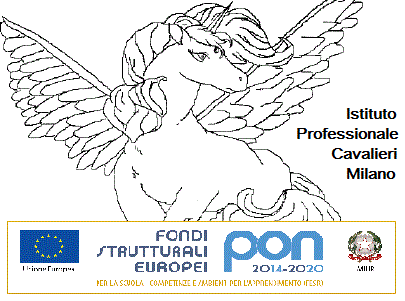     Istituto Professionale di Stato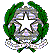           per i Servizi Commerciali,    Turistici e Sociali    B. Cavalierivia Olona, 14 - 20123 Milano Tel: 02/435234-4984520/550 fax: 48195579Succ.: via Curiel, 19 - 20143 Milano Tel.: 02/89122607 fax 02/89189336e-mail: sede  mirc08000a@ipscavalieri.it      mirc08000a@pec.istruzione.ithttp://www.istitutocavalieri-superiori.itc. f.: 80124250152descrizione del servizio punteggio1Tempistica del Piano delle pulizie: Intervento 1 volta a settimana = punti 1      	intervento 2 volte a settimana = punti 3intervento 3 volte a settimana = punti 72Utilizzo di zucchero di canna o integrale: punti 33Utilizzo di prodotti biologici, tipici e tradizionali, a denominazioneprotetta punti 44Utilizzo di bicchierini e palette in materiale biodegradabile: punti 75Anno di fabbricazione dei distributori:▪   successivo al 1° gennaio 2013: punti 0▪   successivo al 1° gennaio 2016: punti 5▪   successivo al 1° gennaio 2019: punti 96Possesso di certificazione di qualità UNIENISO 9001 o eventualesuccessiva: punti 97Mezzi di pagamento che si intende utilizzare:▪ in presenza di almeno due  distributori per sede  con moneta, rendi resto  e chiavetta : punti 2▪ in presenza di almeno la metà dei  distributori  con moneta ,rendi resto e chiavetta : punti 5▪ tutti i distributori con moneta, rendi resto e chiavette: punti 78Costo cauzione della chiavetta:▪   € 5,00: punti 0▪   € 4,00: punti 3▪   € 3,00: punti 6▪   € 2,00: punti 99interventi di riparazione/manutenzione:▪   dopo 48 ore dalla chiamata: punti 0▪   tra le 24 e le 48 ore dalla chiamata: punti 4▪   entro le 24 ore dalla chiamata: punti 810intervento di reintegro scorte dei prodotti esauriti:▪   intervento 1 volta ogni due settimane: punti 0▪   Intervento 1 volta ogni settimana: punti 1▪   intervento 2 volte a settimana: punti 3▪   intervento 3 volte a settimana: punti 7TOTALE/70